Glen Kendall dzīvo Amsterdamā , Nīderlandē, un dalās ar savu viedokli par brīvprātīgo darbu. Viņš stāsta, ka brīvprātīgais darbs viņam sniedz daudz priekšrocību. Brīvprātīgais darbs nozīmē  būt iekšēji motivētam un pašmotivētam.  Brīvprātīgo darbu vajadzētu vairāk popularizēt un skaidrot cilvēkiem, ka šī pieredze sagādā prieku. Ideja par brīvprātīgo darbu ir lieliska gan sabiedrībai, gan cilvēkiem, jo mijiedarbība ir abpusēji izdevīga. Ir svarīgi, lai brīvprātīgo ieguldījums tiktu bieži novērtēts. Brīvprātīgā darba saņēmēji strādā, ja viņu ieguldījumu atzīst kaut ar  vienkāršiem vārdiem - "ka tas, ko tu dari, ir patiešām labi".  Tā ir nozīmīga atzinība.https://youtu.be/Ua36MNhu618 

https://youtu.be/B3k_rRFFq7k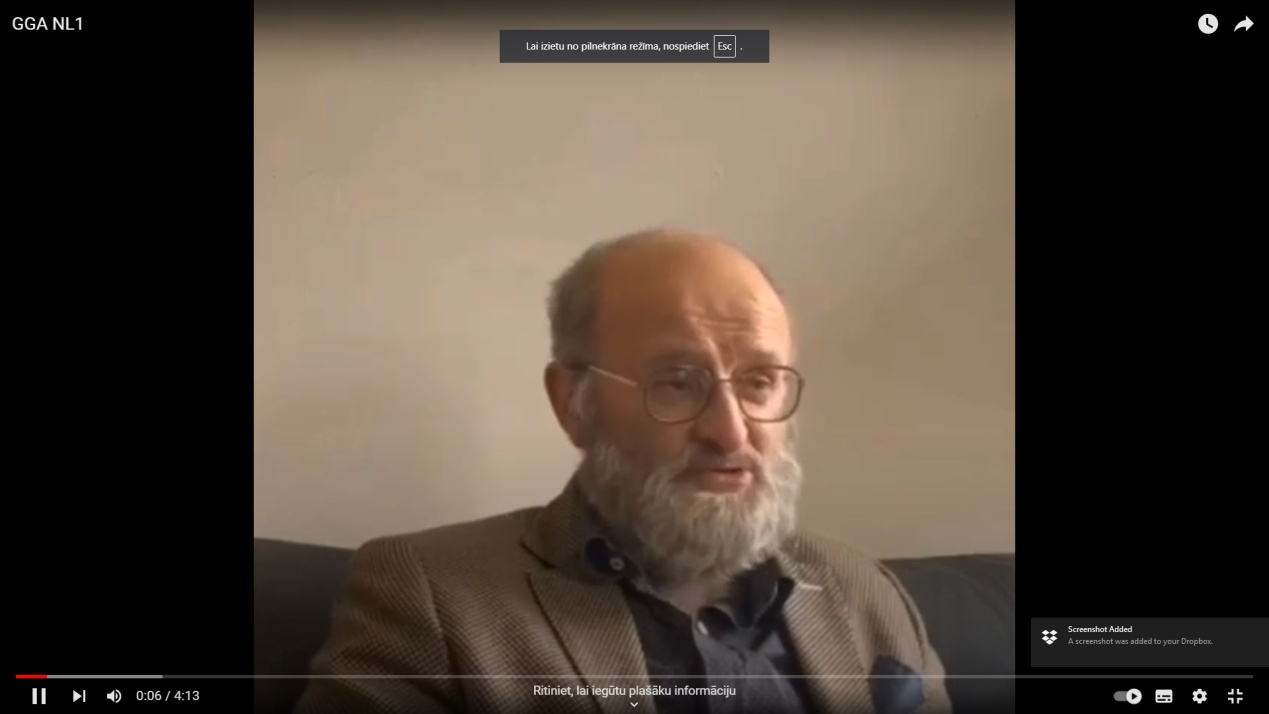 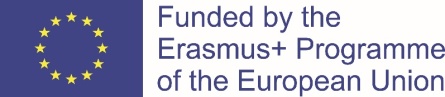 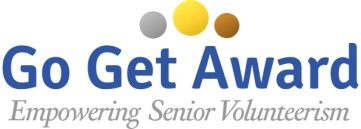 